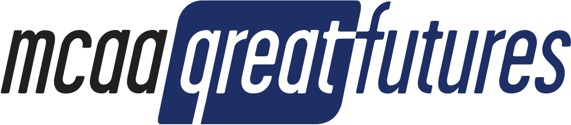 Chapter of Excellence GrantApplication(Student Chapter Name/School)(Faculty Advisor & Student Chapter Leadership)(School Logo/Photo – Optional)(Date Submitted)If you have any questions please contact Harlee Mooney, MCAA’s Director, Career Development, via email or at 301-990-2219. CategoryNarrative / PhotosNarrative / PhotosCommunity ServiceCareer DevelopmentCompetitionCurrent MembershipTotal MembersMembership GrowthNew MembersFundraisingTotal Amount$Field Trips# of TripsInternshipsTotalFall 2018:         (Students’ Names)Spring 2019:    (Students’ Names)Summer 2019: (Students’ Names)EmploymentTotalSummer 2018: (Students’ Names)Fall 2018:         (Students’ Names)Spring 2019:    (Students’ Names)Use of Grant FundsStrategy for Continued Growth & DevelopmentAdditional Information